Planning: Observations TemplateImages: Clipart.comRetrieved from the companion website for The Formative 5: Everyday Assessment Techniques for Every Math Classroom by Francis (Skip) Fennell, Beth McCord Kobett, and Jonathan A. Wray. Thousand Oaks, CA: Corwin, www.corwin.com. Copyright © 2017 by Corwin. All rights reserved. Reproduction authorized only for the local school site or nonprofit organization that has purchased this book.Mathematics Standard:Mathematics Standard:Mathematics Standard:Mathematics Standard:Lesson Objective:Lesson Objective:Lesson Objective:Lesson Objective: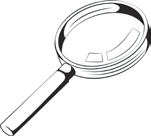 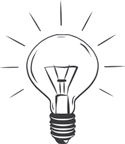 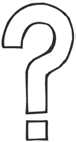 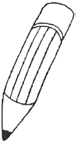 What would you expect to observe?How would you know “it” if you saw it?What mathematical challenges or misconceptions might you observe?How might you record and provide feedback of what you observe?